Додаток  до рішення виконавчого комітету   Чернігівської міської ради  ___  ___________2019 року №____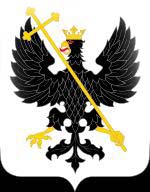 ПРОГРАМА економічного та соціального розвитку міста Чернігова на 2020 рікЗМІСТПаспорт Програми економічного та соціального розвитку міста Чернігів на 2020 рікВступПрограма економічного та соціального розвитку міста Чернігова на 2020 рік (далі – Програма) розроблена з метою втілення на рівні міста державної політики розвитку громад та територій України.Програма є документом, який визначає розвиток міста в короткостроковій перспективі та спрямована на реалізацію  Стратегії розвитку міста Чернігова на період до 2020 року та її стратегічних цілей:- Стратегічна ціль № 1 «Конкурентоспроможне та інноваційне місто»;- Стратегічна ціль № 2 «Розвиток житлово-комунального господарства та інфраструктури м. Чернігова. «Комфортне місто»;- Стратегічна ціль № 3 «Розвиток людського потенціалу “Людина - понад усе”»;- Стратегічна ціль № 4 «Розвиток туризму “Чернігів – туристичне місто”».Законодавчим підґрунтям для розроблення Програми є статті 119, 143 Конституції України, стаття 27 Закону України «Про місцеве самоврядування в Україні», Закон України «Про державне прогнозування та розроблення програм економічного і соціального розвитку України», Бюджетний кодекс України, постанова Кабінету Міністрів України від 26 квітня 2003 № 621 «Про розроблення прогнозних і програмних документів економічного і соціального розвитку та складання проекту державного бюджету».Програма підготована за пропозиціями структурних підрозділів, з урахуванням пропозицій підприємств, установ та організацій міста, що задіяні у виконанні визначених завдань, а також у відповідності до стратегічних цілей. У Програмі відображені основні досягнення 2019 року у сфері економічного та соціального розвитку, проблемні питання, визначені пріоритети розвитку міста на 2020 рік.Прогнозні показники Програми розраховані на основі аналізу економічної ситуації в Україні та у місті в поточному році, з урахуванням основних прогнозних макропоказників економічного і соціального розвитку України на 2020-2022 роки, що затверджені постановою Кабінету Міністрів України від 15.05.2019 № 555 «Про схвалення Прогнозу економічного і соціального розвитку України на 2020-2022 роки» (в редакції постанови Кабінету Міністрів України від 23.10.2019 № 883), з використанням статистичних даних, з урахуванням прогнозів та розрахунків комунальних підприємств міської ради, основних промислових підприємств міста за результатами їх фінансово-господарської діяльності у 2019 році. Фінансування передбачених Програмою заходів здійснюється за рахунок  місцевих та державного бюджетів, а також інших джерел, не заборонених законодавством. 1. Підсумки економічного і соціального розвитку міста у 2019 році1.1. Основні досягнення 2019 рокуЕкономічний розвиток та підтримка підприємництва: за результатами аналізу, проведеного рейтинговим агентством «Credit Rating», м. Чернігів підвищив рівень інвестиційної привабливості до uaINV4 (високий рівень привабливості для здійснення інвестицій)  та кредитний рейтинг - до рівня «uaBBB+»;розпочав виробничу діяльність у місті новий відокремлений підрозділ «Виробниче об’єднання ТК-Чернігів» ТОВ «Текстиль-Контакт»;промисловими підприємствами міста протягом І півріччя 2019 року реалізовано продукції на суму 7,2 млрд грн, що у діючих цінах на 11,8 % більше, ніж у попередньому році;роздрібний товарооборот підприємств (юридичних осіб), основним видом економічної діяльності яких є роздрібна торгівля, у І півріччі 2019 року склав 3523,0 млн грн, що на 6,3 % більше, ніж у І півріччі попереднього року;середньомісячна номінальна заробітна плата штатних працівників у ІІ кварталі поточного року зросла на 17,8 % та склала 8042 грн; кількість реєстраційних дій юридичних та фізичних осіб-підприємців за 9 місяців поточного року перевищила кількість скасувань (загальне сальдо +469);проведено третій всеукраїнський бізнес-фестиваль "Разом до успіху";проводиться медійна кампанія "Підтримуй Чернігів!";розроблено та надруковано інвестиційний паспорт міста.Розвиток інфраструктури міста:капітально відремонтовано 36,9 тис. кв. м дорожнього покриття на 6 магістральних вулицях міста (Реміснича від просп. Перемоги до вул. Івана Мазепи з улаштуванням двостороннього руху, вул. Любомира Боднарука 
з улаштуванням двостороннього руху, вул. Героїв Чорнобиля, вул. Олександра Молодчого, вул. Берегова, вул. Жабинського);на 12 вулицях міста виконано середній поточний ремонт 79,8 тис.кв. м дорожнього покриття (частина вулиці Жабинського, Любецька, Генерала Пухова та інші);організовано рух по колу на перехресті вулиць Генерала Бєлова та Кільцева;дрібний поточний ремонт асфальтного покриття виконаний загальною площею 12,6 тис.кв. м на 45 вулицях;струменевим методом відремонтовано покриття 51 вулиці площею 6,3 тис.кв. м;у приватному секторі міста капітально відремонтовані вул. Курська і вул. Борщова (6,9  тис. кв. м);грейдування з підсипкою асфальтобетонної крихти зроблене на 20-ти вулицях приватного сектору міста площею 23,3 тис. кв. м;у багатоповерховій житловій забудові капітально відремонтовано 13,4 тис.кв. м  проїздів та облаштовано 4,0 тис.кв. м тротуарів; влаштовано 36,3 км нових велодоріжок; триває процес впровадження автоматизованої системи оплати проїзду  у комунальному транспорті: вже 47% пасажирів користуються безготівковим способом оплати проїзду (транспортні картки, місячні проїзні квитки, картка з NFC- чіпом усіх видів платіжних систем, QR-код);у вересні 2019 року у тролейбусах КП «ЧТУ» з’явились перші стаціонарні валідатори;за результатами конкурсної процедури придбано шість нових низькопідлогових тролейбусів у ТОВ «ЕТАЛОН-ЛІЗИНГ»; за 8 місяців 2019 року на автобусні маршрути загального користування вийшло 10 нових або модернізованих транспортних засобів приватних перевізників;впроваджено автоматизовану систему оплати проїзду в комунальному транспорті.Житлово-комунальне господарство та благоустрій:протягом І півріччя 2019 року введено в експлуатацію 33,1 тис. кв. м житла, що порівняно з відповідним періодом минулого року на 35,7 % більше;відновлено 10,2 тис. кв. м  покриття тротуарів (по пр. Перемоги, вулицях Шевченка та Кирпоноса);проведено реконструкцію водопроводу по вулицях Гетьмана Полуботка, Магістратська, Кирпоноса, Шевченка, Героїв Чорнобиля (від просп. Миру до перехрестя вул. 77–ої Гвардійської Дивізії та вул. Київської);реконструйовано самопливні каналізаційні колектори по вул. Кирпоноса (від вул. Магістратська до вул. Князя Чорного та  вул. Шевченка) та по вул. Героїв Чорнобиля (від буд. № 3 вул. Героїв Чорнобиля до перехрестя з вул. Юрія Мезенцева);завершується будівництво центральної каналізації мікрорайону «Астра»: прокладено 3 151 пог. м каналізаційних мереж;виконуються роботи по будівництву центральної каналізації протяжністю 181 пог. м по пров. Партизанський та 316 пог. м по вул. Любомира Боднарука;відкрито нові мінісквери на вул. Рокоссовського та на перехресті проспекту Перемоги і вулиці Кирпоноса;розпочато реконструкцію зеленої зони по вул. Незалежності, 16-32;завершено реконструкцію підземного переходу по вул. Івана Мазепи       (107 км);виконано реконструкцію мощення Красної площі;завершено перший етап реконструкції «нижньої» частини Валу (парк         ім. Коцюбинського);влаштовано два підвищених пішохідних переходи: на вул. Шевченка та  на вул. Ріпкинській;завершено будівництво двох нових світлофорних об'єктів по вулиці Героїв Чорнобиля на перехрестях з вулицями Мстиславською та Алєксєєва;капітально відремонтовано світлофорний об’єкт на перехресті вул. Хлібопекарська - просп. Перемоги;розпочато встановлення нового світлофорного об’єкту на перехресті вулиць Гонча та Гетьмана Полуботка; з метою забезпечення безпеки пішоходів виконуються роботи з капітального ремонту освітлення 17-ти пішохідних переходів;виконано роботи по влаштуванню сходових маршів з вул. Заводська на вул. Декабристів з водовідведенням;виконано роботи з улаштування 5 кам`яних шпор та проведено розчищення русла р. Десна з намивом піску на берегову лінію пляжу; збудовано 10 контейнерних майданчиків, на яких облаштовано підземні, погружні контейнери в кількості 34 од;для забезпечення достатньої кількості місць поховань виконано розширення території міського кладовища «Яцево» площею 26,7 тис. кв. м з улаштуванням під’їзних доріг площею 6,5 тис. кв. м та водопроводу;встановлено 364 покажчики назв вулиць та 285 комірок поштових скриньок;посіяно 2,017 тис. кв. м газонів, висаджено 3,13 тис. кв. м квітників; у рамках Програми сприяння створенню ОСББ та підтримки будинків ОСББ та ЖБК на 2016-2020 роки надано фінансову підтримку 3-м ОСББ в сумі 1 410,3 тис. грн: проведено роботи з ремонту фасаду будинку, із заміни вікон та дверей на металопластикові та облаштування плиткою тамбуру в під’їздах будинку.Енергозбереження: у рамках Програми відшкодування кредитів, отриманих ОСББ, ЖБК на впровадження заходів з енергозбереження у житловому фонді м. Чернігова на 2016-2019 роки на 01.10.2019 року відповідно до наданих заявок від ОСББ, та ЖБК відшкодовано відсоток кредиту в сумі 4691,1 тис. грн 25-м ОСББ на придбання матеріалів для проведення робіт із заміни вікон, дверей місць загального користування, виконання теплоізоляції стін зовнішніх та підвального приміщення, покрівлі та фундаменту;виконано заміну 918 світильників та 12,1 км кабелю мереж зовнішнього освітлення по вулицям Софії Русової, Котляревського, Шевченка, П’ятницька, Сосницька, Вячеслава Радченка, Кленова, Кривоноса, Рахматуліна, Борщова та інших;завершені роботи з енергоефективної реновації загальноосвітнього навчального закладу № 5 (реконструкція), які фінансуються з урахуванням залучених коштів від міжнародної фінансової установи Північної Екологічної Фінансової Корпорації (НЕФКО);проводилась заміна вікон на енергозберігаючі в Чернігівській загальноосвітній школі І ступеня № 25 ЧМР по вул. Доценка, 29 та в гімназії №31 гуманітарно-естетичного профілю, вікон та дверей в загальноосвітніх школах №№ 6, 34, ДНЗ №№ 32, 38, 46;виконувались роботи з капітального ремонту та термомодернізації будівель загальноосвітньої школи І-ІІІ ступенів № 3 та спеціалізованої загальноосвітньої школи № 1 з поглибленим вивченням іноземних мов; завершені роботи з капітального ремонту системи опалення закладу загальної середньої освіти № 5 (улаштування індивідуального теплового пункту з погодозалежним регулюванням та диспетчеризацією);проводились роботи по комплексній термомодернізації будівлі 9-ти поверхового палатного корпусу міської лікарні № 1 Чернігівської міської ради із застосуванням енергозберігаючих технологій;замінені на енергоефективні вікна та двері в кардіологічному відділенні №1 для хворих після малоінвазивних операцій на серці та в терапевтичному відділенні КНП « Чернігівська міська лікарня №2» міської ради;завершено заміну існуючих світильників на LED світильники в дитячій поліклініці №2;продовжуються роботи з термомодернізації будівлі 3-го поліклінічного відділення Чернігівської міської лікарні №1;проводяться роботи з комплексної термомодернізації будівлі КП «Міський Палац культури» з приведенням її до сучасних вимог щодо енергозбереження та ремонтом покрівлі та стін;розпочаті роботи з комплексної термомодернізації КНП «Пологовий будинок» Чернігівської міської ради.Освіта:відкрито новозбудований Чернігівський заклад дошкільної освіти № 3 «Дитяча Академія» (на 280 місць) у мікрорайоні Масани;завершені роботи з:капітального ремонту огорожі території закладу загальної середньої школи № 29, благоустрою та облаштуванням покриття території фігурними елементами мощення;реконструкції покрівлі із заміною скатного даху на шатровий  в ДНЗ № 74 Будинку добра і радості;капітального ремонту покрівлі з заміною парапетних плит та утеплення перекриття в ДНЗ № 75;капітального ремонту частини приміщень ДНЗ № 36;капітального ремонту туалетів, внутрішніх та зовнішніх мереж водопостачання в ЗНЗ № 3;- ведуться роботи з:капітального ремонту спортивного залу та приміщень загальноосвітнього навчального закладу № 7;технічного переоснащення (реконструкція) басейну ДНЗ № 77 та капітального ремонту приміщення басейну ДНЗ № 77;капітального ремонту басейну загальноосвітньої школи І-ІІІ ступенів № 19;капітального ремонту частини внутрішніх електричних мереж комунальної установи «Інклюзивно-ресурсного центру № 1» міської ради;капітального ремонту будівлі колегіуму № 11;закуплено 4 комплекси для впровадження гуртків з робототехніки для закладів загальної середньої освіти № 3, № 12, № 29, № 35;облаштовано предметні кабінети: з фізики (ЗЗСО №№ 32, 33), хімії        (ЗЗСО №30), біології (ЗЗСО №29);придбано спеціальні комплекти техніки для облаштування лінгафонних кабінетів в ЗЗСО №№ 22, 31; придбано шкільні меблі, персональні комп’ютери, дидактичний матеріал для кабінетів початкових класів за програмою «Нова українська школа»;оновлено  протипожежне обладнання у закладах загальної середньої освіти;розпочато реалізацію першого пілотного проєкту навчання за дуальною системою учнів ПТУ: відкрито спеціально обладнану учбово-виробничу дільницю на ТОВ «Сівертекс», де щорічно будуть отримувати спеціальність 30 учнів Чернігівського вищого професійного училища побутового обслуговування: майбутні кравці, швеї та конструктори-технологи;розроблено Програму поліпшення гігієнічних умов у закладах освіти.Охорона здоров’я:- станом на 01.10.2019 235947 осіб (82,0 % населення міста) підписали декларації про вибір лікаря в КНП міської ради;- забезпечено надання гарантованого пакету медичних послуг на рівні первинної медичної допомоги;  - впроваджено виписку електронних рецептів для забезпечення лікарськими засобами відповідно до Урядової програми «Доступні ліки»;- завершено роботи з капітального ремонту та реконструкції:ґанків та благоустрою прилеглої території дитячої поліклініки № 2 Чернігівської міської ради;частини санвузлів відділення реконструктивної ортопедії 2-ї міської лікарні;нежитлової будівлі (гаражу), який знаходиться у оперативному виданні КНП «Чернігівська міська лікарня №1» міської ради;частини туалетів та душових кабін, а також капітального ремонту частини асфальтного покриття КЗ «Чернігівський навчально-реабілітаційний центр №2»;приміщення Чернігівського навчально-реабілітаційного центру № 1;відмостки асфальтобетонного покриття, системи водостоку головного корпусу та гідроізоляції підвалу, системи водостоку інфекційного відділення КНП «Чернігівська міська лікарня № 2» міської ради (наслідки зливи);вхідної групи 3-го поліклінічного відділення КНП «Чернігівська міська лікарня №1» Чернігівської міської ради, розташованої за адресою: м. Чернігів, проспект Миру, 44;будівлі адміністративно-господарської частини КНП «Чернігівська міська лікарня № 1» міської ради;- проводиться реконструкція поліклінічного відділення по вул. Захисників України, 22, м. Чернігів, комунального некомерційного підприємства «Чернігівської міської лікарні № 3» Чернігівської міської ради з метою підвищення ефективності роботи реєстратури, шляхом впровадження інформаційних систем управління; - для закладів охорони здоров’я міської ради придбано 6 автомобілів;- за рахунок коштів Національної служби здоров’я України (далі – НСЗУ) заклади провели дооснащення первинної ланки комп’ютерною технікою та обладнанням; - за рахунок коштів бюджету розвитку придбано: моніторингову систему, апарат ультразвукової діагностики та апарат для анестезії, електрокардіограф, 3 медичних ліжка та тренажер для моторики, 3 стоматустановки та концентратор медичний.    Соціальна сфера:- створений Центр надання адміністративних послуг у форматі «Прозорий офіс» у приміщенні Новозаводської районної ради;- упродовж 9 місяців 2019 року на обліку у міському центрі зайнятості перебувало 5507 безробітних громадян (89,0 % до відповідного періоду попереднього року);- працевлаштовані 1512 безробітних громадян (92,3 % до відповідного періоду попереднього року); - проходили професійне навчання 431 безробітний (106,2 % до відповідного періоду попереднього року); - на громадських роботах та інших роботах тимчасового характеру працювали 965 безробітних мешканців міста (97,3 % до відповідного періоду попереднього року).Молодь і спорт:- проведено капітальний ремонт КПНЗ "ДЮСШ "Авангард" (вул. Пухова 115а);- встановлено три спортивні майданчики на території  ЗОШ №№ 2, 16 і 34; - проводяться роботи з організації будівництва мультифункціонального майданчика по вул. Захисників України, 3Б; - проводиться капітальний ремонт приміщення КДЮСШ № 2 міської ради по вул. Попудренка, 29.- створений майданчик для дітей та молоді міста для проведення семінарів, тренінгів, майстер-класів на базі відділу соціально - профілактичної роботи КЗ «Позашкільний навчальний заклад «Центр роботи з дітьми та молоддю за місцем проживання;- проведено 53 загальноміські спортивно-масові заходи з олімпійських та 35 - з неолімпійських видів спорту, 30 навчально-тренувальних зборів з олімпійських та 9 - з неолімпійських видів спорту, 31 захід міського центру «Спорт для всіх» та 21 олімпійський урок;- станом на 02 жовтня 2019 року оздоровлено 16180 дітей міста, серед них 5112 дітей пільгових категорій.Культура та туризм: -  за 9 місяців 2019 року проведено 127 загальноміських заходів (державні, міські свята, церемоніали, культурно-мистецькі проєкти, тощо) та  понад 1870 різнопланових заходів у закладах культури (фестивалі, фестивалі-конкурси, конкурси, концертні програми, виставки, бібліографічні огляди, літературні бесіди, презентації книг, заходи дитячої філармонії, тощо);- комунальна установа «Туристичний інформаційний центр» Чернігівської міської ради отримала міжнародний сертифікат ISSO 14785:2014;- продовжено культурологічно-просвітницькі проєкти «ChAC» та «Art Аvenue», що відбуваються кожної суботи та неділі з червня по серпень включно у сквері імені Богдана Хмельницького та Алеї Героїв;  - у вересні 2019 року проведено пілотний захід нового культурно-просвітницького проєкту «А ми до вас у вечірній час» орієнтований на мешканців віддалених житлових мікрорайонів міста (розважально-концерні заходи на прибудинкових територіях багатоповерхівок);- змінено формат святкування Дня міста Чернігів – мультижанровий фестиваль, який збільшив кількість святкових локацій та охоплює віддалені житлові мікрорайони міста; в рамках фестивалю започатковано мистецький проєкт «ChernihivArtWeek»;- на базі ТІЦ запроваджено роботу «Школи Амбасадорів», «Творчої майстерні казок з Маргаритою Бордонос», агенції змін «Up-to-date»;- продовжують створюватись та впроваджуватись кожної останньої суботи (травень-вересень ) анімаційні театралізовані екскурсії історичними місцями Чернігова («Чернігів містичний», «Стежками козацької слави Чернігова», «Чернігів інтелігентний»);- запроваджено безкоштовні тематичні екскурсії випускників школи Амбасадорів;- запущено двомовний мобільний аудіогід «CheGuide»; - станом на 01.10.2019 укладено 30 охоронних договорів пам’яток археології місцевого значення з власниками (балансоутримувачами) пам’яток культурної спадщини;- відповідно до Міської цільової програми з охорони та збереження пам’яток культурної спадщини м. Чернігова на 2019-2021 роки проведені ремонтні роботи на пам’ятках історії місцевого значення: «Гармати ХVII-ХVIII ст. з бастіонів Чернігівської фортеці ХVI-ХVIII ст.», «Пам’ятний знак на честь перемоги над нацизмом», встановлено п’ять охоронних дощок на пам’ятках історії та монументального мистецтва місцевого значення;- завершено капітальний ремонт:внутрішніх мереж водопостачання та водовідведення та будівлі КЗПМО «Чернігівська музична школа № 1 імені Стефана Вільконського» з метою ліквідації підтікання підземної частини будівлі;будівлі центральної бібліотеки ім. М. Коцюбинського;частини приміщень та реконструкції внутрішніх приміщень КП «Міський Палац культури»;  - поповнено матеріально-технічну базу у закладах, що знаходяться в підпорядкуванні управління культури та туризму, на суму 1035,3 тис. грн;- продовжено будівництво прибудови корпусу № 2 до будівлі КЗПМО «Чернігівська музична школа № 1 імені Стефана Вільконського».Надання адміністративних послуг:- реалізовано функцію автоматичного занесення до реєстраційної картки даних з ID-картки та перевірки дійсності ID-картки;- модернізовано екранний інтерфейс порталу адміністративних послуг з урахуванням роботи користувачів з мобільними пристроями;- стан електронної черги відображено на порталі адміністративних послуг;- з червня 2019 року запроваджено послугу для нотаріусів «отримання інформації з метою вчинення нотаріальних дій» з реєстру територіальної громади м. Чернігова в електронному вигляді;- запроваджене виїзне обслуговування суб’єктів звернень з обмеженими можливостями за допомогою комплекту сучасної портативної техніки «Мобільний кейс», що дозволяє оформити необхідний пакет документів за місцем перебування особи.Екологія: - проведено роботи з реконструкції водопроводу до полігону твердих побутових відходів (район «Масани»): укладено трубопровід протяжністю 1966 пог. м, влаштовано 15 залізобетонних колодязів, 	встановлено 9 пожежних гідрантів та влаштовано асфальтований майданчик для заправки пожежних машин площею 310 кв. м;- очищено 1911 пог. м фільтраційних каналів на полігоні твердих побутових відходів (район «Масани»), 	влаштовано 4059,9 кв. м геомембран, зведено 1234 пог. м дамб з заїздами, встановлено залізобетонну огорожу довжиною 200 пог. м;- протягом 9 місяців 2019 року комунальним підприємством «Ветеринарно-стерилізаційний центр «Крок до тварин» міської було стерилізовано 520 собак та 1048 котів.Муніципальне управління та розвиток інформаційного простору:- від орендної плати до міського бюджету надійшло 33,4 млн грн, що становить 114,4 % від запланованої суми надходжень (29,2 млн грн);- приватизовано 12 об’єктів нерухомого майна, за якими укладено договорів купівлі-продажу на суму (комунальна частка)  4950,1 тис. грн, крім того ПДВ 990,0 тис. грн;- оновлено офіційний сайт міської ради;- на офіційному сайті міської ради розміщені матеріали історико-архітектурного опорного плану міста для громадського обговорення, в тому числі розгляду на громадських слуханнях;- укладені договори на розроблення Детального плану території в районі вулиць Староказарменої, Волковича, Олега Кошового та Стрілецької та Детального плану території в районі вулиці Генерала Бєлова та існуючої житлової забудови;- станом на 30 вересня 2019 року замовниками (інвесторами) сплачено коштів пайової участі (внеску) до міського бюджету на створення і розвиток інженерно-транспортної та соціальної інфраструктури міста у сумі 13,4 млн грн, що на 33,07% більше ніж за відповідний період 2018 року; - Чернігів підписав Угоду про співробітництво та партнерство з                  м. Сєвєродонецьк.1.2. Основні проблемні питаннятрудова міграція з міста, низький рівень заробітних плат, кадровий дефіцит, тіньова зайнятість; зношеність інженерної інфраструктури міста;високий рівень заборгованості населення за надані житлово-комунальні послуги;застаріла система професійної освіти;недостатній рівень забезпечення сучасними цифровими технологіями закладів освіти міста;підвищений ризик поширення соціально-небезпечних хвороб;необхідність оновлення матеріально-технічної бази та оптимізації діяльності закладів охорони здоров’я;застарілість комунального транспорту;недостатня кількість комунального транспорту для повного забезпечення ним міських маршрутів;критичний технічний стан тролейбусної інфраструктури (мережа, кабельне господарство, тягові підстанції) та відсутність фінансування на відновлення;невідповідність діючої містобудівної документації м. Чернігова вимогам чинного законодавства у сфері містобудівної діяльності;низька енергоефективність бюджетних закладів міста;відсутність комплексної програми заходів, спрямованих на зміцнення авторитетних позицій Чернігова як туристичного центру Чернігово-Сіверщини на національному й міжнародному туристичних ринках.2. Пріоритети розвитку міста у 2020 роцісприяння реалізації бізнеспотенціалу у місті;залучення державних, інвестиційних коштів та ресурсів міжнародних фінансових організацій для реалізації інфраструктурних проектів у місті;популяризація міською владою соціально-відповідального бізнесу;модернізація інфраструктури та систем забезпечення життєдіяльності міста відповідно до сучасних технологічних та екологічних вимог з урахуванням потреб людей з обмеженими фізичними можливостями;формування конкурентноспроможного культурномистецького продукту у сфері туризму; розвиток мережі зон змістовного культурного відпочинку та дозвілля;розробка транспортної моделі міста;модернізація інфраструктури електротранспорту та оновлення рухомого складу автобусів та тролейбусів;розроблення нової містобудівної документації;зміцнення ресурсного забезпечення (правових, фінансових, кадрових, матеріально-технічних та інформаційних ресурсів) медичних закладів міста і надання якісної первинної медичної допомоги;подальше реформування вторинного рівня надання медичної допомоги;покращення матеріально-технічної бази закладів охорони здоров’я;підвищення ефективності роботи у здійсненні профілактики захворювань;забезпечення всеохоплюючої та якісної дошкільної та загальної освіти;осучаснення професійно-технічної освіти;забезпечення соціального захисту мешканців міста, сімей учасників антитерористичної операції, операції об’єднаних сил та внутрішньо переміщених осіб; захист прав та інтересів дітей, які виховуються в сім’ях, що опинились у складних життєвих обставинах;підвищення енергоефективності в установах комунальної  сфери;забезпечення благополучного екологічного стану міста.3. Заходи, направлені на досягнення стратегічних цілейСтратегічна ціль № 1 « Конкурентоспроможне та інноваційне місто»Діють міські цільові програми:Програма розвитку міжнародних відносин міста Чернігова на 2020 - 2021 роки;Програма підтримки малого та середнього підприємництва у м. Чернігові на 2017-2020 роки;Програма управління комунальним майном територіальної громади міста  Чернігова на 2020-2022 роки;Програма розвитку земельних відносин на території міста Чернігова на 2017-2020 роки.1.1. Операційна ціль: підвищення інвестиційної привабливості міста1.1.1. Завдання: розробити та реалізувати механізм визначення умов підвищення конкурентоспроможності для інвесторів1.2. Операційна ціль: удосконалення умов ведення бізнесу 1.2.1. Завдання: популяризація підприємництва та бізнес-культури, заохочення сімейного підприємництва1.2.2. Завдання: промоція місцевого бізнес-потенціалу, сприяння місцевим товаровиробникам1.2.3. Завдання: ресурсна та інформаційна підтримка підприємців1.3. Операційна ціль: збалансування трудових ресурсів для підвищення доходів громадян1.3.1. Завдання: підготовка кадрового потенціалу робітничих професій згідно вимог підприємств1.3.1. Завдання: залучення до підприємництва соціально вразливих верств населення та з числа безробітних1.3.2. Завдання: забезпечення зростання середньої заробітної плати у місті по відношенню до мінімальної заробітної плати1.4. Операційна ціль: налагодження партнерства у форматі бізнес-міська рада1.4.1. Завдання: створення доступного комунікаційного сервісу міської ради  для бізнес-кола міста1.4.2.Завдання: спільна робота влади та об'єднань підприємців над створенням сприятливого бізнес-клімату1.4.3. Завдання: фундація у місті соціально-відповідального бізнесу1.5. Операційна ціль: підвищення ефективності виконавчих органів місцевої влади1.5.1. Завдання: підвищення рівня покриття власних зобов’язань міста власними доходами1.5.2. Завдання: підвищення ефективності комунальних підприємств та зменшення асигнувань з міського бюджету на забезпечення їхньої діяльності1.6. Операційна ціль: переведення системи надання адміністративних послуг в електронну форму1.6.1. Завдання: розробити якісну та зручну у використанні інформаційну систему для взаємодії користувачів та організацій, що надають адміністративні послуги1.7. Операційна ціль: розвинення співпраці та перейняття позитивного досвіду міст України та світу1.7.1. Завдання: активізувати обмін досвідом між представниками «міст-партнерів»Стратегічна ціль № 2 «Розвиток житлово-комунального господарства та інфраструктури м. Чернігова. «Комфортне місто»Діють міські цільові програми:Комплексна цільова Програма розвитку житлово-комунального господарства м.Чернігова на 2017-2020 роки;Програма сприяння створенню ОСББ та підтримки будинків ОСББ та ЖБК на 2016-2020 роки;Програма сприяння забезпечення новим житлом мешканців непридатного для проживання та застарілого житлового фонду міста Чернігова на 2019 – 2023 роки;Програма розвитку інженерно - транспортної інфраструктури приватного сектору міста Чернігова на 2016-2020 роки;Програма реалізації громадського бюджету (бюджету участі) у місті Чернігові на 2016-2020 роки;Програма охорони життя людей на водних об’єктах у місті Чернігові на 2016-2020 роки;Програма "Безпечне місто Чернігів" на 2018-2020 роки;Програма сприяння збереженню і покращенню технічного стану житлового фонду міста та його безпечній експлуатації на 2017-2020 роки;Програма встановлення засобів обліку гарячого та холодного водопостачання мешканцям міста Чернігова на 2017-2020 роки;Програма поліпшення екологічного стану міста Чернігова на 2018-2020 рокиПрограма підвищення енергоефективності в бюджетних установах                м. Чернігова на 2017-2027 роки;Програма забезпечення діяльності комунального підприємства «Муніципальна варта» Чернігівської міської ради  на 2018-2020 роки;Програма компенсації пільгових перевезень окремих категорій громадян в міському електро- та автомобільному транспорті загального користування на 2019-2021 роки;Програма компенсації пільгових перевезень окремих категорій громадян (мешканців міста Чернігова) на залізничному транспорті приміського сполучення на 2019-2021 роки;Програма розвитку електричного транспорту м. Чернігова на 2018-2022 роки;Програма розвитку велосипедного руху і облаштування велосипедної інфраструктури у м. Чернігові на 2017-2020 роки.2.1. Операційна ціль: підвищення рівня енергоефективності2.1.1. Завдання: підвищення ефективності використання енергоносіїв, підвищення енергоефективності будинків, створення стимулів та умов для переходу економіки на раціональне використання та економне витрачання енергоресурсів2.1.2. Завдання: впровадження сучасних технологій для  підвищення якості роботи зовнішнього освітлення2.2. Операційна ціль: розбудова житлової інфраструктури2.2.1. Завдання: створення електронного ресурсу для зворотного зв’язку між споживачами та установами, що надають послуги2.2.2. Завдання: капітальний ремонт багатоквартирних будинків та прибудинкових територій2.3. Операційна ціль: підвищення якості надання житлово-комунальних послуг2.3.1. Завдання: створення розвинутого конкурентного середовища на ринку обслуговування житла та забезпечення належного функціонування підприємств житлово-комунального господарства2.3.2. Завдання: методологічна, організаційна та матеріальна підтримка об’єднань співвласників багатоквартирних будинків та органів самоорганізації населення2.4. Операційна ціль: поліпшення стану вулично - дорожньої мережі, розвиток альтернативних форм внутрішньоміського сполучення2.4.1. Завдання: подальший розвиток міської мережі доріг з використанням інноваційних технологій та сучасних матеріалів2.4.2. Завдання: створення максимально адаптованої інфраструктури для велосипедистів, пішоходів та людей з особливими потребами2.4.3. Завдання: комплексна реформа всієї системи громадського транспорту2.4.4. Завдання: підвищення ефективності системи організаційно-планувальних та інженерно - технічних заходів, спрямованих на вдосконалення організації руху транспорту та пішоходів, створення безпечних і комфортних умов руху, зокрема на пішохідних переходах2.5. Операційна ціль: збалансований розвиток міського середовища.2.5.1. Завдання: розвиток громадського простору в усіх частинах міста2.5.2. Завдання: підвищення рівня громадської безпеки2.5.3. Завдання: збереження і розвиток архітектурно-культурних та природних цінностей міського простору2.6. Операційна ціль: програма екологічного розвитку міста (розбудова ключової інфраструктури для безпечного розвитку міського середовища).2.6.1. Завдання: створення комплексної системи управління відходами2.6.2. Завдання: постійний моніторинг за рівнем забруднення навколишнього середовища (радіаційний контроль, викиди від транспорту та промисловості, поверхневі води, ґрунт)2.6.3. Завдання: розширення і модернізація мережі водопровідних і каналізаційних систем2.6.4. Завдання: захист поверхневих вод шляхом модернізації системи дощової каналізації2.7. Операційна ціль: проведення транспортної реформи2.7.1. Завдання: Розробка та впровадження ІТ системи ідентифікації (валідизації) проїзних квитків для всіх міських видів транспорту (Е-квиток)2.7.2. Завдання: виявлення та усунення дублювання маршрутів електротранспорту та міських маршруток2.7.3. Завдання: система GPS-моніторингуСтратегічна ціль № 3 «Розвиток людського потенціалу “Людина - понад усе”»Діють міські цільові програми:Програма комп’ютеризації закладів та установ освіти міста Чернігова на 2016-2020 роки;Міська цільова Програма розвитку освіти м. Чернігова «Освіта в житті нашого міста на 2017 – 2021 роки»;Програма поліпшення матеріально-технічної бази закладів освіти                   м. Чернігова на 2019-2023 роки;Програма відновлення дитячих ігрових та спортивних майданчиків закладів освіти міста Чернігова на 2018-2020 роки;Програма боротьби з онкологічними захворюваннями у м. Чернігові на 2018-2021 роки;Комплексна міська програма "Здоров'я чернігівців" на 2018-2021 роки;Програма "Про розвиток фізичної культури та спорту" на 2018-2020 роки;Програма реалізації громадського бюджету (бюджету участі) у місті Чернігові на 2016-2020 роки;Програма поліпшення гігієнічних умов у закладах освіти м. Чернігова на 2019-2023 роки.3.1. Операційна ціль: створення умов для надання ефективної, доступної та якісної  медичної допомоги («Здорове місто») «HealthyCity»3.1.1. Завдання: підвищення якості та доступності медичної допомоги3.1.2. Завдання: профілактика та забезпечення раннього виявлення захворювань3.1.3. Підвищення рівня ефективності використання ресурсів, якості та доступності вторинної та третинної медичної допомоги3.2. Операційна ціль: пропаганда здорового способу життя людини «Здоров`я містян - перспективне місто»3.2.1. Завдання: проведення просвітницької роботи з пропаганди здорового способу життя3.2.2. Завдання: створення спортивної інфраструктури для занять фізичною культурою і спортом3.3. Операційна ціль: забезпечення умов для отримання якісної освіти «Інтелект містян=розвиток міста»). «IntellectualCity »3.3.1. Завдання: підвищення якості та рівного доступу населення до загальної середньої освіти3.3.2. Завдання: розбудова мережі дошкільних навчальних закладів, підвищення рівня охоплення дітей дошкільною освітою3.3.3. Завдання: розвиток професійної освіти  відповідно до потреб ринку праці,  у т.ч.  розвиток системи освіти впродовж життя3.4. Операційна ціль: створення умов для розвитку потенціалу молоді (активна молодь=активна громада») «YouthCity»3.4.1. Завдання: підвищення громадської активності й ініціативності молоді3.4.2. Завдання: розвиток лідерських і підприємницьких якостей молоді3.4.3. Завдання: розширення можливостей і створення умов для самореалізації молодіСтратегічна ціль № 4 «Розвиток туризму “Чернігів – туристичне місто”»Діють міські програми:Програма розвитку туризму та промоції міста Чернігова на 2019-2021 роки.Програма відзначення державних та професійних свят, ювілейних дат, заохочення за заслуги перед містом Черніговом, здійснення представницьких та інших заходів на 2019-2023 роки;Програма забезпечення діяльності комунального підприємства «Міський Палац культури імені В’ячеслава Радченка» Чернігівської міської ради на 2019-2021 роки.Комплексна цільова Програма розвитку житлово-комунального господарства м. Чернігова на 2017-2020 роки; Програма реалізації громадського бюджету (бюджету участі) у місті Чернігові на 2016-2020 роки.4.1. Операційна ціль: створення умов для збільшення кількості платоспроможних туристів (Новий турист=економічний розвиток міста). «Tourist City».4.1.1. Завдання: створення та проведення унікальних фестивалів та подій4.1.2. Завдання: створення різноманітних розважальних заходів та закладів4.1.3. Завдання: створення сучасних екскурсійних пропозицій4.2. Операційна ціль: формування програми промоції та інформативності міста «FamousCity»4.2.1. Завдання: створення та просування сучасного міського туристичного порталу з міжнародним доменним ім’ям travel або visit4.2.2. Завдання: створення та популяризація сучасного туристичного інформаційного центру та встановлення інфо боксів в основних туристичних геолокаціях4.2.3. Завдання: створення якісної інформаційно-презентаційної продукції4.2.4. Завдання: створення та поширення соціальної реклами, відеороликів в топ-5 містах, жителі яких найчастіше відвідують Чернігів (Київ, Славутич, Харків, Гомель, Чернігівська область). “Обмін точками реклами” між містами4.2.5. Завдання: участь у міжнародних туристичних виставках4.2.6. Завдання: розширення можливостей для проведення днів Чернігова у містах – партнерах Чернігова та інших містах України та закордоном4.2.7. Завдання: створення туристичного барометру міста4.3. Операційна ціль: покращення інфраструктури міста «ComfortableCity»4.3.1. Завдання: налагодження прямого залізничного сполучення з містами (Львів, Одеса, Харків)4.3.2. Завдання: підвищення рівня та якості транспортного забезпечення  та обслуговування у нічний час4.3.3. Завдання: облаштування пішохідно-прогулянкових зон4.3.4. Завдання: реконструкція та створення нових об’єктів для приваблення туристів (човнові станції, яхт-клуби, пляжні зони).Секретар міської ради                                                                 Н. ХОЛЬЧЕНКОВА4. ДодаткиДодаток 1 до Програми економічного і соціального розвитку міста Чернігова                на 2020 рікП О К А З Н И К Иекономічного і соціального розвитку на 2020 рікДодаток 2 до Програми економічного і соціального розвитку міста Чернігова                на 2020 рікПерелік міських цільових програм, які будуть реалізовуватись у 2020 році  Додаток 3 до Програми економічного і соціального розвитку міста Чернігова на 2020 рікПерелік інвестиційних проектів, які планується реалізувати у 2020 роціНазва програми Програма економічного та соціального розвитку міста Чернігова на 2020 рікПідстава для розробки Програми  Конституція України, Бюджетний кодекс України, Закон України «Про місцеве самоврядування в Україні»Дата затвердження Програми Листопад 2019 рокуЗамовник ПрограмиЧернігівська міська радаГоловний розробник Програми  Управління економічного розвитку міста міської ради Відповідальні за виконання програмних показників Структурні підрозділи міської ради, підприємства, установи та організації міста Чернігова Мета ПрограмиЗабезпечення життєдіяльності міста, ефективного управління містом, загальне підвищення добробуту населення.Завдання Програми - сприяння зростанню та ефективне використання економічного потенціалу міста;- наповнення міського бюджету;- підвищення рівня ефективності використання енергоресурсів;- підтримка малого та середнього  бізнесу;- розвиток житлово-комунального господарства та інфраструктури міста;- промоція туристичного потенціалу міста;- розвиток людського потенціалу.Термін реалізації Програми 2020 рікОсновні джерела фінансування заходів Програми -міський бюджет;-державний бюджет;-власні кошти підприємств, установ та організацій;-інші джерела, не заборонені діючим законодавством. Система організації контролю за виконанням Програми Контроль за виконанням Програми здійснює постійна комісія міської ради з питань соціально-економічного розвитку, підприємництва, туризму та інвестиційної діяльності. Інформація  про  виконання розміщується на веб-порталі Чернігівської міської ради у розділі Розвиток міста – Міські програмиЗахідВідповідальний виконавець1. Оновлення рейтингу інвестиційної привабливості та кредитного рейтингу міста;2. Адміністративний супровід стратегічних для міста інвестиційних проектів;3. Актуалізація інвестиційного паспорта м. Чернігова;4. Налагодження співпраці зі спеціалізованими організаціями та проєктами щодо сприяння залученню інвестицій;5. Наповнення розділу «Інвестуйте в Чернігів» офіційного веб-порталу міської ради;6. Розміщення інформації у соціальних мережах щодо інвестиційного клімату у місті;7. Виготовлення та розповсюдження інформаційних  (презентаційних) матеріалів у вигляді аудіо-, відеотворів, друкованої продукції, електронних цифрових носіїв та в інших формах про економічний потенціал та інвестиційний клімат м. Чернігова.Управління економічного розвитку міста міської ради,структурні підрозділи міської ради згідно із функціональним розподілом ЗахідВідповідальний виконавець1. Проведення івентів, круглих столів з питань культури ведення бізнесу;2. Організація та проведення «Бізнес – фесту. Разом до успіху!» з нагоди Дня підприємця;3. Реалізація соціально спрямованих медійних кампаній.Управління економічного розвитку міста міської ради,управління культури та туризму міської радиЗахідВідповідальний виконавець1 Компенсація витрат підприємств міста за участь у виставково-ярмаркових заходах;2. Продовження медійної кампанії для мешканців міста щодо споживання продукції місцевих виробників та промоції соціально-відповідального бізнесу.Управління економічного розвитку міста міської радиЗахідВідповідальний виконавець1. Розробка та впровадження компенсаторних механізмів за рахунок коштів міського бюджету;2. Організація навчальних семінарів, тренінгів, курсів для підприємців та осіб, які бажають відкрити власну справу, а також з актуальних питань підприємницької діяльності;3. Співпраця з Центром інформаційної підтримки бізнесу в  м. Чернігів задля координації зусиль, спрямованих на підтримку МСБ.Управління економічного розвитку містаміської ради, громадські організації підприємців міста, Чернігівська регіональна торгово-промислова палатаЗахідВідповідальний виконавець1. Направлення безробітних громадян на підготовку, перепідготовку за робітничими професіями, які актуальні на ринку праці на замовлення роботодавців;2. Впровадження нових професій на базі закладів професійної (професійно-технічної) освіти;3. Розвиток дуальної системи професійної освіти;4. Спільна робота з Чернігівською інноваційною школою майстерності при Чернігівській регіональній торгово-промисловій палаті.Міський центр зайнятості, управління освіти міської ради, Чернігівська регіональна торгово-промислова палатаЗахідВідповідальний виконавець1. Проведення поглиблених профконсультацій із застосуванням профдіагностичних методик та направлення на навчання з підвищення професійного рівня або за професіями, що сприяють самостійній зайнятості населення у сфері малого бізнесу;2. Проведення ярмарків вакансій;3. Реалізація освітньої програми «Підприємець-початківець».Чернігівський міський центр зайнятостіЗахідВідповідальний виконавець1. Проведення обстежень підприємств, установ, організацій міста щодо дотримання ними чинного законодавства про працю;2. Збільшення рівня заробітної плати працівникам комунальних підприємств міської ради робітничих професій;3. Висвітлення в засобах масової інформації переліків підприємств – боржників із виплати заробітної плати та таких, що сплачують заробітну плату нижче законодавчо встановленого рівня.Управління праці та соціального захисту населення районних у         м. Чернігові рад,комунальні підприємства міської радиЗахідВідповідальний виконавець1. Участь у реалізації пілотного проекту «Центр підтримки підприємництва» при Центрі надання адміністративних послуг.Управління адміністративних послуг міської радиЗахідВідповідальний виконавець1. Систематизація регуляторного середовища сфери господарської діяльності, проведення аналізу діючих регуляторних актів Чернігівської міської ради;2. Залучення об'єднань підприємців міста до громадських заходів з питань бізнесу.Юридичний відділ міської ради,управління економічного розвитку міста міської радиЗахідВідповідальний виконавець1. Моніторинг рівня заробітної плати економічно активних суб’єктів господарювання;2. Проведення інформаційно-роз’яснювальної кампанії серед підприємців щодо відповідальної сплати податків до міського бюджету, важливості виплати «білих» заробітних плат найманим працівникам та інше;3. Підготовка пропозицій щодо спільної фінансової участі бізнесу та влади для реалізації соціально важливих  проектів для міста. Управління праці та соціального захисту населення районних у       м. Чернігові рад,фінансове управління  міської ради,структурні підрозділи міської радиЗахідВідповідальний виконавець1. Оптимізація мережі бюджетних установ і закладів міста; 2. Першочергове відчуження об’єктів комунальної власності з низькою інвестиційною привабливістю шляхом продажу на аукціоні в електронній формі (очікувана сума надходжень до міського бюджету від приватизації у 2020 році – 7000,0 тис. грн);3. Розміщення інформації про об’єкти комунальної власності, що підлягають передачі в оренду та відчуженню, на офіційному веб-сайті міської ради, у засобах масової інформації та спеціалізованих Інтернет – ресурсах (прогнозована сума надходжень до міського бюджету від орендної плати на 2020 рік складає 45850,0 тис. грн); 4. Виготовлення технічної та правовстановлюючої документації на об’єкти комунальної власності;5.  Розроблення та виготовлення документації із землеустрою та експертної грошової оцінки земельних ділянок комунальної власності для підготовки їх до продажу на конкурентних засадах;6. Проведення роботи щодо визначення та відшкодування збитків власникам землі та землекористувачам порушниками земельного законодавства.Фінансове управління міської ради,фонд комунального майна міської ради,управління земельних ресурсів міської ради, відділ комп’ютерного забезпечення міської радиЗахідВідповідальний виконавець1. Забезпечення об’єктивного планування фінансово-господарської діяльності комунальних підприємств та здійснення регулярного контролю за виконанням фінансових планів;2. Підвищення ефективності використання комунальними підприємствами трудових, матеріальних та грошових ресурсів; 3. Поліпшення стану розрахунків комунальних підприємств житлово-комунальної сфери з контрагентами;4. Вжиття заходів щодо погашення дебіторської заборгованості за товари, роботи, послуги, в тому числі шляхом проведення інформаційно-роз'яснювальних кампаній щодо необхідності сплати містянами за житлово-комунальні послуги відповідних комунальних підприємств та активізації претензійної роботи; 5. Збільшення обсягів виконання робіт, підвищення якості послуг.Структурні підрозділи міської ради, що здійснюють координацію діяльності комунальних підприємств,управління економічного розвитку міста міської ради, фінансове управління міської ради, комунальні підприємства міської радиЗахідВідповідальний виконавець1. Створення автоматичної форми замовлення довідок та розробка адаптивної сторінки порталу Центру надання адміністративних послуг для інформаційного кіоску;2. Розширення можливостей серверної програми «АСКОД» функцією автоматичного обліку надання платних послуг із підрахунком зарахованих коштів;3. Модернізація локальної мережі ЦНАПу: встановлення спеціального обладнання, що дозволить збільшити швидкість обміну даними між всіма реєстрами та налаштування архівації даних у режимі реального часу;4. Запуск двох робочих станцій для оформлення біометричних документів та можливості внесення інформації до безконтактного електронного носія паспорта громадянина України.Управління адміністративних послуг міської радиЗахідВідповідальний виконавець1. Реалізація спільно з містами-партнерами проектів в медичній, освітній галузях та сфері культури;2. Розширення географії співпраці, створення партнерських зв’язків, підписання відповідних угод  з новими містами;3. Розвиток співробітництва з місцевими, національними та міжнародними організаціями, фондами, установами з питань сталого розвитку міста та з метою фінансування перспективних проектів розвитку міста.Відділ міжнародних відносин міської ради ЗахідВідповідальний виконавець1. Капітальний ремонт басейнів з заміною обладнання на енергозберігаюче, встановленням віконних конструкцій та утепленням фасаду в ЗЗСО №№ 11, 19;2. Проведення робіт по заміні існуючих заповнень віконних та дверних блоків на енергозберігаючі в закладах загальної середньої та дошкільної освіти міста;3. Реконструкція (утеплення та забезпечення водовідведення) покрівель в закладах освіти міста;4. Термомодернізація будівель спеціалізованої загальноосвітньої школи   № 1 з поглибленим вивченням іноземних мов, загальноосвітньої школи І-ІІІ ступенів    № 3;5. Капітальний ремонт з застосуванням енергозберігаючих технологій будівель 9-ти поверхового палатного корпусу та 3-го поліклінічного відділення Чернігівської міської лікарні № 1;6. Продовження робіт з комплексної термомодернізації будівлі КП «Міський Палац культури» міської ради з приведенням її до сучасних вимог щодо енергозбереження та ремонтом покрівлі та стін;7. Комплексна термомодернізація КНП "Пологовий будинок" Чернігівської міської ради по вул. 1-го Травня, 172. Управління капітального будівництва міської ради, управління освіти міської ради, управління культури та туризму міської ради,ККЗ «Палац культури художньої творчості дітей, юнацтва та молоді»ЗахідВідповідальний виконавець1. Капітальний ремонт мереж зовнішнього освітлення.Управління житлово-комунального господарства міської ради, управління капітального будівництва міської радиЗахідВідповідальний виконавець 1. Забезпечення функціонування офіційного сайту міського контакт-центру - http://chmkc.com.ua, та його мобільної версії - «Call-центр CityOn. Чернігів».Управління житлово-комунального господарства міської ради,прес-служба міської радиЗахідВідповідальний виконавець1. Співфінансування робіт з капітального ремонту 18 багатоквартирних житлових будинків, у яких створено ОСББ та ЖБК;2. Модернізація 19 ліфтів житлового фонду;3.Заміна 5 178 одиниць комірок поштових скриньок та  942 показчиків вулиць;4.Встановлення семи спортивних та дитячих майданчиків.Управління житлово-комунального господарства міської ради,управління капітального будівництва міської радиЗахідВідповідальний виконавець1. Проведення роз’яснювальної роботи щодо актуальності створення ОСББ для обслуговування власного житла; 2. Придбання нової техніки та обладнання для комунальних підприємств міської ради.Управління житлово-комунального господарства міської радиЗахідВідповідальний виконавець1. Функціонування консультаційної платформи у Центрі надання адміністративних послуг з питань створення та організації діяльності ОСББ;2. Проведення навчальних семінарів для голів ОСББ;3. Розміщення необхідної інформація щодо процесу створення ОСББ, в тому числі нормативно-правових актів, які регулюють цей процес, на офіційному веб-порталі міської ради. Управління житлово-комунального господарства міської ради,управління адміністративних послуг міської радиЗахідВідповідальний виконавець1. Капітальний ремонт проїзної частини та тротуару ділянки дороги по вул. Героїв Чорнобиля; 2. Капітальний ремонт ділянки дороги із забезпеченням водовідведення по вул. Красносільського (від вул. Глібова до вул. Красносільського, 71а);3. Капітальний ремонт перехрестя вулиці Попудренка та проспекту Перемоги;4.  Капітальний ремонт 22 297 кв. м внутрішньо-будинкових проїздів в житловій забудові та 15 157,3 кв. м доріг приватного сектору.Управління житлово-комунального господарства міської радиЗахідВідповідальний виконавець1.Врахування потреб людей з обмеженими можливостями при будівництві, ремонті або реконструкції об’єктів інфраструктури, благоустрою та міських комунікацій;2. Включення велодоріжок до проектів ремонтних робіт міських автошляхів.Управління житлово-комунального господарства міської ради,управління транспорту, транспортної інфраструктури та зв’язку міської радиЗахідВідповідальний виконавець1. Придбання орієнтовно 40 нових енергоефективних низькопідлогових тролейбусів на суму 6 млн. євро (біля 180 млн. грн.) без ПДВ в рамках Фінансової угоди між державою Україна та Європейським інвестиційним банком; 2. Придбання шести тролейбусів у рамках Програми розвитку електричного транспорту м. Чернігова на 2018-2022 роки;3. Капітальний ремонт наявного рухомого складу КП «Чернігівське тролейбусне управління» міської ради;4. Встановлення до 48-ми нових зупинкових комплексів;5. Встановлення 42-х електронно-інформаційних табло на зупинках громадського транспорту.Управління транспорту, транспортної інфраструктури та зв’язку міської ради, управління житлово-комунального господарства міської ради,КП «Чернігівське тролейбусне управління» міської радиЗахідВідповідальний виконавець1. Реконструкція контактної мережі електротранспорту із створенням нових напрямків руху, заміною опор та спецчастин;2. Реконструкція кабельної мережі та обладнання тягових підстанцій;3. Капітальний ремонт дев’яти світлофорних об’єктів;4. Капітальний ремонт освітлення 10-ти пішохідних переходів.Управління транспорту, транспортної інфраструктури та зв’язку міської ради, управління житлово-комунального господарства міської радиЗахідВідповідальний виконавець1. Погодження з органами державного нагляду проектів детальних планів окремих територій міста;2. Розгляд проектів на засіданні архітектурно-містобудівної ради при управлінні архітектури та містобудування міської ради, проведення громадського обговорення та, в разі необхідності, регуляторної процедури, затвердження проектів;3. Проведення відкритих торгів та розроблення проекту «Внесення змін та доповнень до Генерального плану       м. Чернігова» (у разі виділення коштів з міського бюджету для розроблення цього проекту);4. Проведення відкритих торгів та розроблення проекту містобудівної документації «Внесення змін до Детального плану центральної частини міста Чернігова» (у разі виділення коштів з міського бюджету для розроблення цього проекту);5. Проведення відкритих торгів та розроблення Концепції оформлення зовнішніх фасадів будинків з об’єктами громадського призначення на території м. Чернігова, затвердження її міською радою.Управління архітектури та містобудування міської ради.ЗахідВідповідальний виконавець1 Встановлення 45 камер відеоспостереження в               м. Чернігові (в рамках Програми "Безпечне місто");2. Встановлення двох камер відеоспостереження по         м. Чернігів (в рамках програми «Програма з охорони та зберігання пам'яток культурної спадщини»).Управління житлово-комунального господарства міської радиЗахідВідповідальний виконавець1. Врахування історичних цінностей міста при розробці та реалізації архітектурно-будівельних проектів;2. Подання на розгляд Науково-методичної ради з питань охорони культурної спадщини Міністерства культури, молоді та спорту України проекту «Визначення історичних ареалів та розроблення історико-архітектурного опорного плану м. Чернігова», погодження його з Міністерством культури, молоді та спорту України, затвердження проекту міською радою.Управління архітектури та містобудування міської ради,управління капітального будівництва міської ради, КП «Чернігівбудінвест» міської радиЗахідВідповідальний виконавець1. Будівництво 33–х контейнерних майданчиків для збирання твердих побутових відходів;2. Придбання та встановлення 125 вуличних урн;2. Забезпечення екологічно безпечного збирання та тимчасового зберігання небезпечних відходів.Управління житлово-комунального господарства міської радиЗахідВідповідальний виконавець1. Проведення моніторингу забруднення підземних та повеневих вод у районі ставків-накопичувачів рідких промислових відходів та полігону твердих побутових відходів (район «Масанів»).Управління житлово-комунального господарства міської радиЗахідВідповідальний виконавець1. Реконструкція самопливного каналізаційного колектору від житлового будинку № 12 по                    вул. Олександра Самійленка до каналізаційної насосної станції № 3 по вулиці Мстиславська, 100а ;2. Реконструкція водопроводу по вул. Промисловій від вул. Попудренка до вул. Музичної;3. Реконструкція  самопливного каналізаційного колектору по вул. Київська від перехрестя з просп. Миру до перехрестя з вул. Гонча.КП «Чернігівводоканал» міської радиЗахідВідповідальний виконавець1. Реконструкція мереж зливової каналізації по вул. Декабристів від вул. Михайла Могилянського до       просп. Миру з влаштуванням споруди для тимчасового накопичення зливових вод біля буд. № 1 по                    вул. Декабристів ;2. Будівництво мереж зливової каналізації по вул. Реміснича від вул. Магістратська до вул. Коцюбинського та по вул. Коцюбинського від вул. Реміснича до вул. Кирпоноса;3. Будівництво централізованої каналізації по вулицям Стрілецькій, Алексєєва, Василя Будника, Волонтерів та Добровольців у м. Чернігові.Управління житлово-комунального господарства міської ради,КП «Чернігівводоканал» міської радиЗахідВідповідальний виконавець1. Впровадження та розповсюдження електронних транспортних карток для проїзду в комунальному транспорті.Управління транспорту, транспортної інфраструктури та зв’язку міської радиЗахідВідповідальний виконавець1. Моніторинг та модернізація, у разі необхідності, схеми руху міського транспорту.Управління транспорту, транспортної інфраструктури та зв’язку міської радиЗахідВідповідальний виконавецьПродовження роботи над удосконаленням системи GPS-моніторингу на маршрутах пасажирського транспорту.Управління транспорту, транспортної інфраструктури та зв’язку міської радиЗахідВідповідальний виконавець1. Продовження капітальних та поточних ремонтів приміщень закладів охорони здоров’я Чернігівської міської ради (капітальний ремонт приміщень КНП «Чернігівська міська лікарня № 1»: 9-ти поверхового палатного корпусу та ІІІ поліклінічного відділення з застосуванням енергозберігаючих технологій по комплексній термомодернізації; поліклінічного відділення КНП «Чернігівська міська лікарня № 3»; капітальний  ремонт КНП «Пологовий будинок» міської ради з комплексної термомодернізації (співфінансування проекту GIZ «Партнерство з модернізації: енергоефективність у лікарнях» у рамках співпраці з Німеччиною);2. Придбання медичного обладнання для забезпечення лікувально-діагностичного процесу на сучасному рівні;3. Проведення навчальних тренінгів для працівників, що надають ПМД та лікарів загальної практики-сімейної медицини.Управління охорони здоров’я міської ради,управління капітального будівництва міської ради, комунальні некомерційні підприємства міської ради сфери охорони здоров’яЗахідВідповідальний виконавець1. Організація профілактичних оглядів населення міста;активізація превентивних заходів з протидії серцево-судинним, судинно-мозковим, онкологічним захворюванням, туберкульозу, ВІЛ/СНІДу;2. Продовження впровадження сучасних перинатальних технологій.Управління охорони здоров’яЗахідВідповідальний виконавець1. Приведення мережі закладів охорони здоров’я вторинного рівня відповідно до потреб населення у медичній допомозі відповідної інтенсивності та спеціалізації; 2. Подальший розвиток е-медицини з запровадженням медичних інформаційних систем;3. Подальший розвиток реабілітаційної та паліативної допомоги.Управління охорони здоров’яЗахідВідповідальний виконавець1. Формування позитивного інформаційного простору щодо утвердження здорового способу життя, попередження соціально небезпечних хвороб з застосуванням інформаційно-просвітницьких кампаній на сайтах управління і закладів охорони здоров’я, виступів на радіо і телебаченні.Управління охорони здоров’я міської радиЗахідВідповідальний виконавець1.Капітальний ремонт спортивного майданчика загальноосвітнього навчального закладу № 35;2. Проектування будівництва нових об’єктів спортивної інфраструктури;3. Придбання обладнання для відділень веслування на байдарках і каное, човнах «Дракон», відділень вільної боротьби,  дзюдо, тхеквондо, кікбоксингу, кульової стрільби, стрільби із лука, відділення  волейболу;4.Реконструкція баскетбольного майданчику спеціалізованої загальноосвітньої школи № 1 з поглибленим вивченням іноземних мов.Управління у справах сім’ї, молоді та спорту міської ради, управління капітального будівництва міської радиЗахідВідповідальний виконавець1. Будівництво початкової школи з дошкільним відділенням в  мікрорайоні «Бобровиця»;2. Матеріальне оснащення кабінетів початкових класів за програмою «Нова українська школа»;3. Обладнання освітніх закладів протипожежною сигналізацією;4. Придбання 34 мультимедійних комплексів 
для закладів загальної середньої освіти;5. Капітальний ремонт санвузлів та благоустрій територій закладів загальної середньої освіти.Управління освіти міської ради, управління капітального будівництва міської радиЗахідВідповідальний виконавець1. Будівництво дошкільного відділення початкової школи в мікрорайоні «Бобровиця»;2. Відкриття додаткової групи в ЗДО №14;3. Капітальний ремонт приміщень басейнів закладів дошкільної освіти № 42 та № 77;4. Капітальний ремонт закладу дошкільної освіти № 27;5.Капітальний ремонт санвузлів та благоустрій територій закладів дошкільної освіти.Управління освіти міської ради, управління капітального будівництва міської радиЗахідВідповідальний виконавець1. Реалізація проекту з підвищення якості та конкурентоспроможності професійної (професійно-технічної) освіти в рамках Проекту «Пакет швидкого запуску – Україна» ТОВ Engagement Global спільно з німецьким партнером містом Меммінгем;2. Застосування елементів дуальної форми навчання у закладах професійної (професійно – технічної) освіти.Управління освіти міської радиЗахідВідповідальний виконавець1. Проведення циклу тренінгів у рамках «Школи молодіжного самоврядування» із залученням громадських організацій, благодійних фондів, органів студентського та учнівського самоврядування;2. Проведення та підтримка спільних з молодіжними громадськими організаціями акцій та заходів.Управління у справах сім’ї, молоді та спорту міської радиЗахідВідповідальний виконавець1. Участь у пілотному проекті «Бізнес-акселератор» при Агенції регіонального розвитку Чернігівської області;2. Організація зустрічей учнів середніх-старших класів загальноосвітніх навчальних закладів з представниками бізнесу міста. Управління економічного розвитку міста міської ради, управління освіти міської ради,Чернігівська регіональна торгово-промислова палатаЗахідВідповідальний виконавець1. Капітальний ремонт клубу «Інтелект» комунального закладу «Позашкільний навчальний заклад «Центр роботи з дітьми та молоддю за місцем проживання міської ради;2. Реконструкція клубу «Десна» комунального закладу «Позашкільний навчальний заклад «Центр роботи з дітьми та молоддю за місцем проживання міської ради;3. Відновлення дитячих та спортивних майданчиків.Управління у справах сім’ї, молоді та спорту міської ради,управління культури та туризму міської ради, управління капітального будівництва міської радиЗахідВідповідальний виконавець1. Проведення фестивалів та загальноміських свят, відкриття щорічного зимового містечка «#fairy_winter»;2.Проведення нових брендових фестивалів міста Легенд «Чорний Град» та «Сіверські куштуваники».Управління культури та туризму міської радиЗахідВідповідальний виконавець1. Розробка та впровадження розважального інтерактивного проєкту «ДитяChe»; 2. Проведення культурно-просвітницького проєкту «А ми до вас у вечірній час», орієнтованого на мешканців віддалених житлових мікрорайонів міста; 3. Проведення культурологічно-просвітницького проєкту «ChAC» («Мамапікнік», «Гаражпікнік» та «Family FM»), «Art-Аvenue» та «Літні музичні вечори».Управління культури та туризму міської радиЗахідВідповідальний виконавець1. Розширення тематичного спектру екскурсійних напрямків;2. Проведення анімаційних екскурсій на постійній основі;3. Впровадження екскурсій для дітей «рівний-рівному».Управління культури та туризму міської радиЗахідВідповідальний виконавець1. Регулярне наповнення системи адміністрування та керування офіційним міським туристичним ВЕБ-сайтом відповідно до нових досягнень програмування.Управління культури та туризму міської радиЗахідВідповідальний виконавець1. Встановлення антивандальних електронних сенсорних туристично-інформаційних боксів.Управління культури та туризму міської радиЗахідВідповідальний виконавець1. Розробка, виготовлення та придбання презентаційних, інформаційних матеріалів, сувенірної, рекламно-поліграфічної продукції  про місто Чернігів.Управління культури та туризму міської радиЗахідВідповідальний виконавець1. Встановлення сіті-лайтів та тематичних бордів у містах Київ, Харків, Житомир, Суми.Управління культури та туризму міської радиЗахідВідповідальний виконавець1. Забезпечення участі міста у міжнародних, національних та регіональних спеціалізованих туристичних виставках, форумах із обов’язково визначеною формою та термінами звітності.Управління культури та туризму міської ради, відділ міжнародних відносин міської радиЗахідВідповідальний виконавець1.Організація та проведення Чернігівського туристичного форуму «Туристичні практики 2020», Всесвітнього дня туризму, Дня туризму в Україні, запровадження всеукраїнських навчальних семінарів «Digital у промоції міста»;2. Організація та проведення промо-проєкту «Чернігів Day» у новому місті-побратимі Сєвєродонецьк Луганської області (або в будь-якому іншому місті-побратимі за узгодженням).Відділ міжнародних відносин міської ради,управління культури та туризму міської радиЗахідВідповідальний виконавець1. Робота над створенням каталогу туристичних об'єктів міста.Управління культури та туризму міської радиЗахідВідповідальний виконавець1. Проведення переговорів з представниками ПАТ «Укрзалізниця» про продовження існуючих маршрутів або створення нового залізничного сполучення                м. Чернігів з іншими містами України.Управління транспорту, транспортної інфраструктури та зв`язку міської  радиЗахідВідповідальний виконавець1. Продовження годин роботи міського транспорту  у дні державних та міських свят. Управління транспорту, транспортної інфраструктури та зв`язку міської  ради ЗахідВідповідальний виконавець1. Реконструкція та озеленення рекреаційних зон відпочинку: парків, скверів, алей;2. Капітальний ремонт парку ім. Коцюбинського;3. Реконструкція скверу ім. Попудренка;4. Розробка проектної документації по об’єкту «Реконструкція території від вул. Шевченка до міського пляжу «/Золотий берег) (територія ЦПКтаВ та частини Лісопарку «Кордівка»;5. Влаштування територій на розі вул.Шевченка та вул. Гонча», по просп. Миру, 54-56.Управління капітального будівництва міської ради,управління житлово-комунального господарства міської радиЗахідВідповідальний виконавець1. Влаштування пайп-парку на бульварі по просп. Миру від вул. Івана Мазепи до вул. С. Русової.Управління житлово-комунального господарства міської радиПоказникОдин. виміру2018 р.факт2019 р. очікуване2020 р. прогнозСередньорічна чисельність наявного населення - всьоготис. осіб288,8287,5286,5Обсяг реалізованої промислової продукції у відпускних цінах підприємствмлн грн13 198,014 517,815 737,3Обсяг перевезення вантажів автомобільним транспортомтис. тонн877,1967,41000,0Обсяг перевезення пасажирів автомобільним транспортомтис. пас.28 153,226 154,326 000,0Капітальні інвестиції за рахунок усіх джерел фінансуваннямлн грн2 247,22 940,03 500,0Капітальні інвестиції у % до попереднього року (розрахунково) %121,6121,1108,2Обсяг виконаних будівельних робіт млн грн806,51 450,01 595,0Введення в експлуатацію житла тис. кв. м49,485,075,0Середньооблікова кількість штатних працівників, зайнятих економічною діяльністю (без малих підприємств) тис. осіб74,073,173,1Середньомісячна заробітна плата штатних працівників, зайнятих економічною діяльністю (без малих підприємств)грн6 8918 036,09 270,0Фонд оплати праці штатних працівників, зайнятих економічною діяльністю (без малих підприємств)млн грн6 116,67 049,28 131,6Доходи комунальних комерційних підприємств міської радимлн грн968,61 095,71113,5Витрати комунальних комерційних підприємств міської радимлн грн937,11 074,91107,5Прибуток комунальних комерційних підприємств міської радимлн грн31,520,86,0Забезпеченість населення соціальною інфраструктурою:житлом на одного жителякв. м22,422,723,0лікарняними закладами на 10 тис. жителівліжок47,948,048,1амбулаторно-поліклінічними закладами на 1 мешканця відвід. за рік9,39,49,4лікарями на 10 тис. мешканцівосіб31,230,029,8Охоплення дітей дошкільного віку (від трьох до шести (семи) років) всіма формами дошкільної освіти,  % %100,0100,0100,0Охоплення дітей позашкільною освітою (у % до кількості дітей шкільного віку)%84,071,873,0Кількість загальноосвітніх навчальних закладіводиниць373737№ з/п Назва  програмиДата та номер рішення№ з/п Назва  програмиДата та номер рішенняКомплексна цільова Програма розвитку житлово-комунального господарства м. Чернігова на 2017-2020 рокирішення міської ради від 30.11.2016 №13/VII-8 Програма розвитку інженерно - транспортної інфраструктури приватного сектору міста Чернігова на 2016-2020 рокирішення міської ради від 27.10.2016 №12/VII-4 Програма реалізації громадського бюджету (бюджету участі) у місті Чернігові на 2016-2020 рокирішення міської ради від 28.12.2015 №2/VII-5Програма «Безпечне місто Чернігів» на 2018-2020 рокирішення міської ради від 30.11.2017  № 25/VII-2Програма поліпшення екологічного стану міста Чернігова на 2018-2020 рокирішення міської ради від 30.11.2017 № 25/VII-5Програма встановлення засобів обліку гарячого та холодного водопостачання мешканцям міста Чернігова на 2017-2020 рокирішення міської ради від 28.02.2017 № 16/VII-8Програма охорони життя людей на водних об’єктах у місті Чернігові на 2016-2020 рокирішення міської ради від 28.04.2016 № 7/VII-3Програма створення та використання матеріальних резервів для запобігання і ліквідації наслідків надзвичайних ситуацій у місті Чернігові на 2016-2020 рокирішення міської ради від 28.04.2016  №7/VII-3Програма забезпечення пожежної безпеки в місті Чернігові на 2017-2020 рокирішення міської ради від 30.11.2016  №13/VII-14Програма підтримки малого та середнього підприємництва у м. Чернігові на 2017-2020 роки рішення міської ради від 30.10.2016 № 13/VII-3Програма розвитку міжнародних відносин містаЧернігова на 2020 - 2021 рокирішення міської ради від 31.10.2019 № 46/VII-3Програма розвитку земельних відносин на території міста Чернігова на 2017-2020 роки  рішення міської ради від 27.10.2016 № 12/VII-29Програма управління комунальним майном територіальної громади міста  Чернігова на 2020-2022 рокирішення міської ради від 31.10.2019 № 46/VII-8Програма розроблення (оновлення) містобудівної документації м. Чернігова на 2017 – 2020 рокирішення міської ради від 17.08.2017№ 22/VII - 08Програма відзначення державних та професійних свят, ювілейних дат, заохочення за заслуги перед містом Черніговом, здійснення представницьких та інших заходів на 2019-2023 рокирішення міської ради від 26.10.2018  №35/VII-9Програма розвитку громадянського суспільства в        м. Чернігові на 2016-2020 рокирішення міської ради від 28.04.2016 №7/VII-31Програма підвищення енергоефективності в бюджетних установах м. Чернігова на 2017-2027 рокирішення міської ради від 26.01.2017 №15/VII - 3Програма комп’ютеризації закладів та установ освіти міста Чернігова на 2016-2020 рокирішення міської ради від 25.02.2016 № 4/VII-4Міська цільова Програма розвитку освіти м. Чернігова «Освіта в житті нашого міста на 2017 – 2021 роки» рішення міської ради від 27.10.2016 № 12/VII-25Програма поліпшення матеріально-технічної бази закладів освіти м. Чернігова на 2019-2023 рокирішення міської ради від 31.05.2018 № 31/VII-3Програма відновлення дитячих ігрових та спортивних майданчиків закладів освіти міста Чернігова на 2018-2020 рокирішення міської ради від 31.01.2018 № 27/VII-1Програма компенсації пільгових перевезень окремих категорій громадян в міському електро- та автомобільному транспорті загального користування на 2019-2021 рокирішення міської ради від 26.10.2018  №35/VII-3Програма компенсації пільгових перевезень окремих категорій громадян (мешканців міста Чернігова) на залізничному транспорті приміського сполучення на 2019-2021 рокирішення міської ради від 26.10.2018  №35/VII-2Програма розвитку електричного транспорту                 м. Чернігова на 2018-2022 рокирішення міської ради від 21,08.2018 № 33/VII-3Програма боротьби з онкологічними захворюваннями у м. Чернігові на 2018-2021 рокирішення міської ради від 31.05.2018 № 31/VII-1Комплексна міська програма «Здоров'я чернігівців» на 2018-2021 рокирішення міської ради від 21.08.2018 № 33/VII-4Програма підтримки народжуваності у місті Чернігові на 2017-2022 рокирішення міської ради від 21.09.2017 № 23/VII - 3Програма молодіжного житлового кредитування в місті Чернігові на 2018-2022 рокирішення міської ради від 26.10.2017 № 24/VII-1Міська цільова програма «Молодь міста Чернігова» на 2017-2020 роки рішення міської ради від 27.10.2016 № 12/VII-10Комплексна цільова програма «Місто Чернігів – дружнє до сім’ї та дітей» на 2019-2023 рокирішення міської ради від 27.09.2018 № 34/VII - 1Програма підтримки учасників антитерористичної операції та членів їх сімей - мешканців м. Чернігова на 2016-2020 рокирішення міської ради від 31.03.2016 №6/VII-3Програма сприяння забезпечення новим житлом мешканців непридатного для проживання та застарілого житлового фонду міста Чернігова на 2019 – 2023 рокирішення міської ради від 26.10.2018  №35/VII-4Програма підтримки та розвитку комунального підприємства «Телерадіоагентство «Новий Чернігів» Чернігівської міської ради в період впровадження цифрового мовлення на 2018 – 2020 рокирішення міської ради від 30.11.2017  № 25/VII-12Програма забезпечення діяльності комунального підприємства «Муніципальна варта» Чернігівської міської ради  на 2018-2020 роки рішення міської ради від 30.11.2017 №25/VII-9Програма «Утримання та забезпечення діяльності Чернігівського міського центру соціальних служб для сім’ї, дітей та молоді на 2019 – 2023 роки»рішення міської ради від 26.10.2018  №35/VII-8Програма забезпечення діяльності комунального підприємства «Міський Палац культури імені В’ячеслава Радченка» Чернігівської міської ради на 2019-2021 рокирішення  міської ради від 27.09.2018 № 34/VII - 3Програма розвитку фізичної культури та спорту на 2019-2023 рокирішення  міської ради від 27.09.2018 № 34/VII - 2Програма для забезпечення виконання рішень суду на 2018-2022 рокирішення  міської ради від 31.05.2018 № 31/VII - 18Програма розвитку велосипедного руху і облаштування велосипедної інфраструктури у м. Чернігові на 2017-2020 рокирішення  міської ради від 26.01.2017 № 15/VII - 7Програма розвитку туризму та промоції міста Чернігова на 2019-2021 рокирішення міської ради від 26.10.2018  №35/VII-10Програма надання одноразової матеріальної допомоги мешканцям міста Чернігова на 2019-2024 рокирішення міської ради від 29.11.2018 №36/VII-17Програма сприяння створенню ОСББ та підтримки будинків ОСББ та ЖБК на 2016-2020 рокирішення міської ради від 28.04.2016 №7/VII-1 зі змінамиПрограма висвітлення діяльності органів місцевого самоврядування м. Чернігова на 2019-2020 рокирішення міської ради від 29.11.2018 №36/VII-6Міська цільова програма з охорони та збереження пам’яток культурної спадщини м. Чернігова на 2019-2021 рокирішення міської ради від 29.11.2018 №36/VII-5Програма поліпшення гігієнічних умов у закладахосвіти м. Чернігова на 2019-2023 рокирішення міської ради від 31.10.2019 № 46/VII-2Програма організації та проведення у 2020 році громадських робіт для незайнятого населення               м. ЧерніговаПогоджено рішенням виконкому міської ради від 07.11.2019 № 433Програма розвитку культури й культурного простору міста Чернігова на 2020-2022 рокиПогоджено рішенням виконкому міської ради від 07.11.2019 № 442Програма забезпечення діяльності та виконання доручень виборців депутатами Чернігівської міської ради на 2020 рікпроектПрограма управління боргом міського бюджету міста Чернігова на 2020 рікпроектПрограма підтримки громадських організацій міста Чернігова на 2020 рікпроект Програма сприяння збереженню і покращенню технічного стану житлового фонду міста та його безпечній експлуатації на 2017-2020 рокипроект№ з/пНайменування об’єкта та його місцезнаходженняРік початку і закінчення будівництваОрієнтовні джерела фінансування Орієнтовні джерела фінансування Орієнтовні джерела фінансування № з/пНайменування об’єкта та його місцезнаходженняРік початку і закінчення будівництвадержавний бюджетобласний та міський бюджетиінші джерела1Капітальний ремонт басейну Чернігівського колегіуму № 11, розташованого за адресою: м. Чернігів,  пр. Миру, 1372020*2Капітальний ремонт закладу дошкільної освіти № 27 за адресою вул. Святомиколаївська, 25, м. Чернігів 2020*3Капітальний ремонт спортивного майданчика загальноосвітнього навчального закладу № 35 по вул. Незалежності, 42а, м. Чернігів2020*4Капітальний ремонт будівлі спеціалізованої загальноосвітньої школи № 1 з поглибленим вивченням іноземних мов, розташованої за адресою: м. Чернігів, проспект Миру, 40. Термомодернізація будівель бюджетних закладів міста Чернігова2019-2020*5Капітальний ремонт будівлі загальноосвітньої школи І-ІІІ ступенів № 3, розташованої за адресою: м. Чернігів, вул. Гетьмана Полуботка, 14. Термомодернізація будівель бюджетних закладів міста Чернігова2019-2020*6Будівництво навчально-виховного комплексу «дошкільний навчальний заклад-загальноосвітній навчальний заклад І–ІІ ступенів у мікрорайоні «Бобровиця» на 345 місць (ДНЗ- 75 місць, ЗНЗ 270 місць) по вул. Шевченка, 187 в м. Чернігові»2020-2022**7Реконструкція: заміна існуючих заповнень віконних та дверних блоків на енергозберігаючі в ЗЗСО № 6 за адресою: м. Чернігів, вул. І. Мазепи, 352020*8Реконструкція: заміна існуючих заповнень віконних та дверних блоків на енергозберігаючі в загальноосвітній школі І ступеня № 25 та гімназії гуманітарно-естетичного профілю № 31, розташованої за адресою: м. Чернігів, вул. Доценка, 29.2019-2020*9Реконструкція: заміна існуючих заповнень віконних та дверних блоків на енергозберігаючі в ЗЗСО № 18, розташованому за адресою: м. Чернігів, вул. Гагаріна, 242020*10Реконструкція: заміна існуючих заповнень віконних та дверних блоків на енергозберігаючі в ЗЗСО № 33, розташованому за адресою: м. Чернігів, проспект Миру, 207Б2020*11Реконструкція: заміна існуючих заповнень віконних та дверних блоків на енергозберігаючі в закладі дошкільної освіти № 57,  розташованому за адресою: м. Чернігів, вул. Харківська, 52020*12Реконструкція: заміна існуючих заповнень віконних та дверних блоків на енергозберігаючі в закладі дошкільної освіти № 58 «Лісова казка», розташованому за адресою: м. Чернігів, вул. Орловська, 62020*13Реконструкція: заміна існуючих заповнень віконних та дверних блоків на енергозберігаючі в закладі дошкільної освіти № 70 «Дюймовочка», розташованому за адресою: м. Чернігів, вул. Космонавтів, 4Б2020*14Капітальний ремонт басейну закладу дошкільної освіти № 42 «Русалонька», розташованого за адресою: м. Чернігів, вулиця Попудренка, 182020*15Реконструкція баскетбольного майданчику спеціалізованої загальноосвітньої школи №1 з поглибленим вивченням іноземних мов, розташованої за адресою: м. Чернігів, проспект Миру, 40.2020-2021*16Капітальний ремонт приміщення басейну ДНЗ №77 за адресою: м. Чернігів, вул. Захисників України, 152019-2020*17Капітальний ремонт ганків з заміною вхідної групи ЗЗСО № 28, розташованого за адресою: м. Чернігів, пр. Миру 207-А2020*18Капітальний ремонт басейну Чернігівської загальноосвітньої школи І-ІІІ ступенів № 19 за адресою: м. Чернігів,  вул. Мстиславська, 762020*19Капітальний ремонт закладів освіти2020*20Капітальний ремонт клубу «Інтелект» комунального закладу «Позашкільний навчальний заклад «Центр роботи з дітьми та молоддю за місцем проживання Чернігівської міської ради, вул. Івана Мазепи, 12-а, м. Чернігів2020*21Капітальний ремонт вхідної групи комунального закладу «Позашкільний навчальний заклад «Центр роботи з дітьми та молоддю за місцем проживання «Юніор»2020*22Реконструкція клубу «Десна» комунального закладу "Позашкільний навчальний заклад "Центр роботи з дітьми та молоддю за місцем проживання"   Чернігівської міської   ради, вул. П'ятницька, 49-1, м. Чернігів2020*23Капітальний ремонт з застосуванням енергозберігаючих технологій по комплексній термомодернізації будівлі 9-ти поверхового палатного корпусу по проспекту Миру, 44 у м. Чернігові2020*24Капітальний ремонт з застосуванням енергозберігаючих технологій по комплексній термомодернізації будівлі 3-го поліклінічного відділення Чернігівської міської лікарні №1 по проспекту Миру, 44 у м. Чернігові2019-2020*25Капітальний ремонт КНП «Пологовий будинок» Чернігівської міської ради по вул. 1-го Травня, 172 в м. Чернігові. Комплексна термомодернізація2019-2021*26Ландшафтна реконструкція прилеглої території 9-ти поверхового палатного корпусу КНП «Чернігівська міська лікарня №1» Чернігівської міської ради за адресою: м. Чернігів, проспект Миру, 44». Розробка ПКД2020*27Реконструкція поліклінічного відділення по вул. Захисників України, 22, м. Чернігів, комунального некомерційного підприємства «Чернігівської міської лікарні №3» Чернігівської міської ради з метою підвищення ефективності роботи реєстратури, шляхом впровадження інформаційних систем управління2019-2020*28Капітальний ремонт будівлі КП «Міський Палац культури» за адресою: м. Чернігів, вул. Івана Мазепи, 23. Комплексна термомодернізація будівлі з приведенням її до сучасних вимог щодо енергозбереження та ремонтом покрівлі та стін2019-2020*29Ландшафтна реконструкція прилеглої території КП «Міський Палац культури» за адресою м. Чернігів, вул. Івана Мазепи, 23 2019-2020*30Будівництво прибудови до музичної школи № 1 імені С.В.Вільконського по вулиці. Мстиславській, 3-А в м. Чернігові, на земельній ділянці, яка знаходиться в постійному користуванні замість існуючої адміністративної будівлі2018-2020*31Реконструкція прилеглої території з влаштуванням автостоянки для тимчасового зберігання автомобілів відвідувачів КП «Міський Палац культури» за адресою: м. Чернігів, вул. І.Мазепи, 232020*32Заміна вікон на енергозберігаючі в бібліотечному пункті за адресою: м. Чернігів, вул. П'ятницька, 322020*33Будівництво централізованої каналізації по вулицям Стрілецькій, Алексєєва, Василя Будника, Волонтерів та Добровольців у м. Чернігові2019-2020**34Реконструкція об’єкту: «Екологічне покращення гідрологічного режиму та санітарного стану водойми № 3 в районі вул. Стрілецької у м. Чернігові»2020*35Капітальний ремонт тролейбусної мережі в м. Чернігові (ДФРР)2020**36Капітальний ремонт ділянки дороги по вул. Героїв Чорнобиля в м. Чернігів з виділенням черговості: перша черга- проїздна частина2019-2020*37Капітальний ремонт ділянки дороги по вул. Героїв Чорнобиля в м. Чернігів з виділенням черговості: друга черга- тротуар2019-2020*38Капітальний ремонт ділянки дороги із забезпеченням водовідведення по вул. Красносільського (від вул. Глібова до вул. Красносільського, 71а) 2020*39Капітальний ремонт внутрішньо-будинкових проїздів в житловій забудові2020*40Капітальний ремонт доріг приватного сектору2020*41Реконструкція  самопливного каналізаційного колектору від житлового будинку №12 по вулиці Олександра Самійленка до каналізаційної насосної станції № 3 по вул.  Мстиславська, 100а 2020*42Будівництво мереж зливової каналізації по вул. Реміснича від вул. Магістратська до вул. Коцюбинського та по вул. Коцюбинського від вул. Реміснича до вул. Кирпоноса 2019-2020*43Будівництво світлофорних об’єктів 2020*44Капітальний ремонт світлофорних об'єктів2019-2020*45Капітальний ремонт мереж зовнішнього освітлення 2019-2020*46Капітальний ремонт освітлення пішохідних переходів2020*47Капітальний ремонт парку ім. Коцюбинського2019-2020*48Реконструкція скверу ім. Попудренка в м. Чернігів2020*49Реконструкція об`єкту :«Влаштування території на розі вул.Шевченка та вул. Гонча»2020*50Реконструкція зеленої зони по просп. Миру, 54-56 в м. Чернігів2020*51Реконструкція об’єкту «Влаштування пайп-парку на бульварі по просп. Миру від вул. Івана Мазепи до вул. С. Русової в               м. Чернігів» та  дитячого ігрового майданчика з влаштуванням інклюзивного спортивно-ігрового обладнання.2020*52Капітальний ремонт зупинок громадського транспорту 2020*53Встановлення обладнання (електронно-інформаційного табло) на зупинках громадського транспорту2020*54Відновлення дитячих та спортивних майданчиків2020*55Будівництво контейнерних майданчиків2020*56Реконструкція мереж зливової каналізації по вул. Декабристів від вул. Михайла Могилянського до просп. Миру з влаштуванням споруди для тимчасового накопичення зливових вод біля буд. №1 по вул. Декабристів2019-2020*57Капітальний ремонт перехрестя вулиці Попудренка та проспекту Перемоги2020*58Енергоефективна теплореновація Чернігівського дошкільного навчального закладу № 58 санаторного типу Чернігівської міської ради (капітальний ремонт закладу з технічним переоснащенням басейну)2020**59Реконструкція будівлі під ДНЗ за адресою: м Чернігів, вул. Ціолковського, 82020**60Енергоефективна теплореновація Чернігівського дошкільного навчального закладу № 74, будинку «Добра і радості» Чернігівської міської ради (капітальний ремонт), розташованого за адресою: м. Чернігів, вул. Доценка, 202020**61Облаштування систем безпеки в рамках заходів «Безпечна школа» в Чернігівській загальноосвітній школі І-ІІІ ступенів № 29 Чернігівської міської ради Чернігівської області, розташованій за адресою: м. Чернігів, вул. Доценка, 92020**62Облаштування систем безпеки в рамках заходів «Безпечна школа» в спеціалізованій загальноосвітній школі І-ІІІ ступенів № 2 з поглибленим вивченням іноземних мов м. Чернігова, розташованій за адресою: м. Чернігів, вул. Савчука, 132020**63Енергоефективна реновація загальноосвітньої школи І-ІІІ ступенів №7 (реконструкція)2020**64Реконструкція каналізаційного колектору по вулиці Глібова, Леоніда Пашина від перехрестя з вулицею Красносільського до каналізаційної насосної станції КНС 5 в м. Чернігові2020-2021**65Реконструкція насосної станції 3-го підйому із застосуванням новітніх технологій та встановленням обладнання з доочистки та знезалізнення питної води в системі централізованого водопостачання, що розташована за адресою вул. Козацька, 26а в м. Чернігові2020**66Будівництво автомобільної дороги для під'їзду з вул. Івана Мазепи до житлового району по вул. Текстильників у м. Чернігові2020-2021**67Придбання обладнання для забезпечення кардіохірургічних втручань в КНП «Чернігівська міська лікарня №2» ЧМР2020***68Забезпечення комунального некомерційного підприємства «Дитяча поліклініка №2» Чернігівської міської ради стаціонарною ультразвуковою діагностичною системою експертного класу2020**69Забезпечення пожежної безпеки (пожежна сигналізація) в комунальному некомерційному підприємстві «Дитяча поліклініка №2» Чернігівської міської ради в м. Чернігові2020**70Реконструкція стадіону «Локомотив» на земельній ділянці за згодою її користувача-комунального позашкільного навчального закладу «Спеціалізована дитячо-юнацька школа олімпійського резерву з футболу «Десна» Чернігівської міської ради» по вул. Жабінського, 192020**71Будівництво спортивного залу для загальноосвітнього навчального закладу № 11 по Проспекту Миру, 137, в м. Чернігові2020**